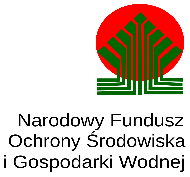 Załącznik nr 5 do zapytania ofertowego nr 2/2023OŚWIADCZENIEo braku powiązań kapitałowych lub osobowych z Zamawiającym		Działając w imieniu Wykonawcy - .................................................................., w odpowiedzi na zapytanie ofertowe nr 2/2023 oświadczamy, że Wykonawca nie jest powiązany z Zamawiającym osobowo lub kapitałowo. Przez powiązania kapitałowe lub osobowe rozumie się wzajemne powiązania między Zamawiającym lub osobami upoważnionymi do zaciągania zobowiązań w imieniu Zamawiającego lub osobami wykonującymi w imieniu Zamawiającego czynności związane z przeprowadzeniem procedury wyboru wykonawcy a wykonawcą, polegające w szczególności na:1)	uczestniczeniu w spółce jako wspólnik spółki cywilnej lub spółki osobowej,2)	posiadaniu co najmniej 10% udziałów lub akcji, 3)	pełnieniu funkcji członka organu nadzorczego lub zarządzającego, prokurenta, pełnomocnika, 4)	pozostawaniu w związku małżeńskim, w stosunku pokrewieństwa lub powinowactwa w linii prostej, pokrewieństwa drugiego stopnia lub powinowactwa drugiego stopnia w linii bocznej lub w stosunku przysposobienia, opieki lub kurateli. Oświadczamy, iż nie braliśmy udziału w przygotowywaniu materiału wniosku o dofinansowanie przedsięwzięcia oraz innych materiałów, które mają wpływ na zakres i sposób udzielania zamówień.…………………….…			           …………………………………………….  (miejscowość, data) 					      (podpis Wykonawcy)